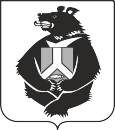 Руководителям профессиональныхобразовательных организаций,подведомственных министерствуобразования и науки краяО начале приема заявлений на участие в проекте "Код будущего"Уважаемые коллеги!Информируем вас о реализации Минцифры России мероприятий по предоставлению обучающимся по программам среднего профессионального образования возможности прохождения дополнительного курса обучения современным языкам программирования (далее – проект "Код будущего").Обучение в рамках проекта "Код будущего" осуществляют ведущие образовательные организации в сфере ИТ (далее – провайдеры). Полный перечень провайдеров размещен на портале федеральной государственной информационной системы "Единый портал государственных и муниципальных услуг (функций)" (далее – ЕПГУ) в сети "Интернет" https://www.gosuslugi.ru/futurecode.14 февраля 2024 г. на ЕПГУ начался прием заявлений на участие в проекте "Код будущего" в текущем году. Обучение в рамках проекта будет осуществляться с апреля по ноябрь 2024 года в очной форме обучения с применением дистанционных образовательных технологий (онлайн).Подать заявление на участие в проекте "Код будущего" может как сам обучающийся, так и его родитель (законный представитель). Для этого необходимо иметь подтвержденную учетную запись на ЕПГУ. При подаче заявления также необходимо предоставить документ, подтверждающий факт обучения по программе среднего профессионального образования.С учетом высокой социальной значимости проекта "Код будущего" просим довести информацию о начале приема заявлений до заинтересованных лиц.Дополнительная информация о проекте доступна по ссылке: https://futurecode.ru/media Приложение: на 1 л. в 1 экз.Заместитель министра – начальник управления профессионального образованияМ.В. Лопатин